            Администрация Дзержинского районаКрасноярского краяПОСТАНОВЛЕНИЕс. Дзержинское23.10.2023										№ 623-пОб утверждении отчета об исполнении районного бюджета на 1 октября 2023 годаВ соответствии с пунктом 5 статьи 264.2 Бюджетного кодекса Российской Федерации, статьи 33 раздела V Положения «О бюджетном процессе в Дзержинском районе», утвержденного Решением Дзержинского районного Совета депутатов от 22.10.2013г № 37-244Р ПОСТАНОВЛЯЮ:1. Утвердить отчет об исполнении районного бюджета по состоянию на 1 октября 2023 года по доходам в сумме 607 773 239,69 рубля согласно приложению 1, по расходам в сумме 615 234 913,66 рубля согласно приложению 2, источникам внутреннего финансирования дефицита районного бюджета в сумме 7 461 673,97 рубля согласно приложению 3. 2. Финансовому управлению (Егоровой Т.В.) направить отчет об исполнении районного бюджета на 1 октября 2023 года в районный Совет депутатов и контрольно-счетную комиссию района.Глава Дзержинского района						В.Н. Дергунов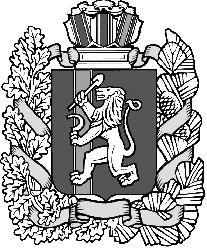 